КОНВЕРТ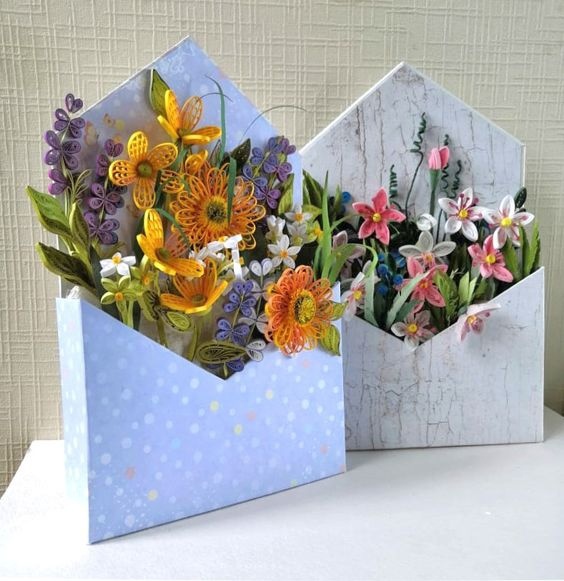 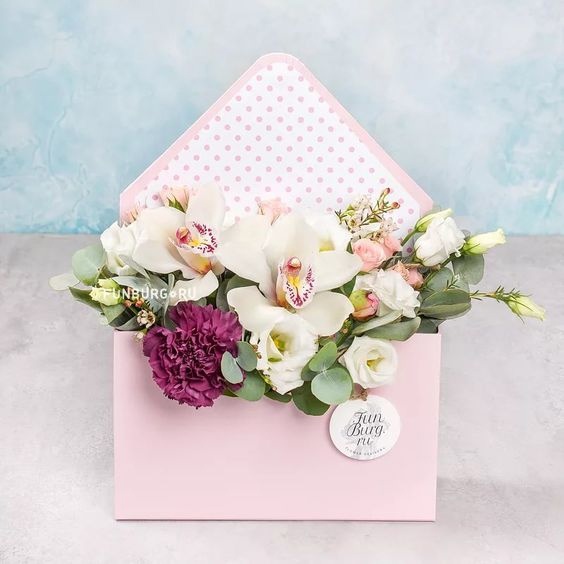 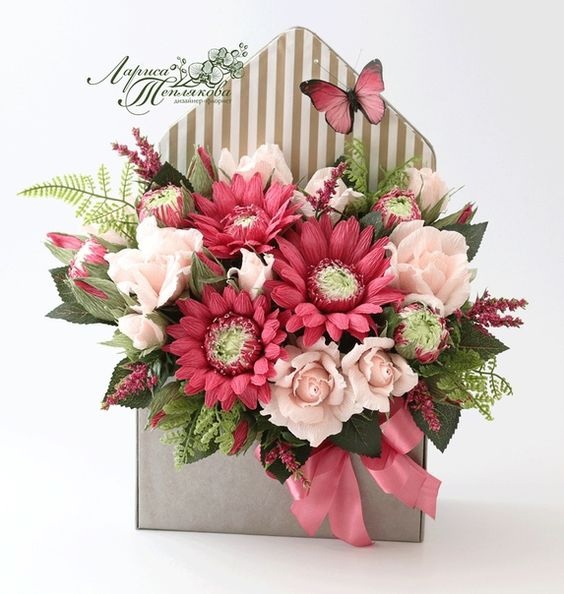 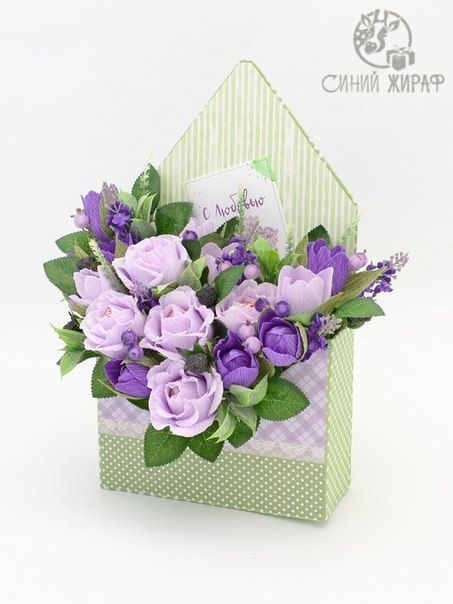 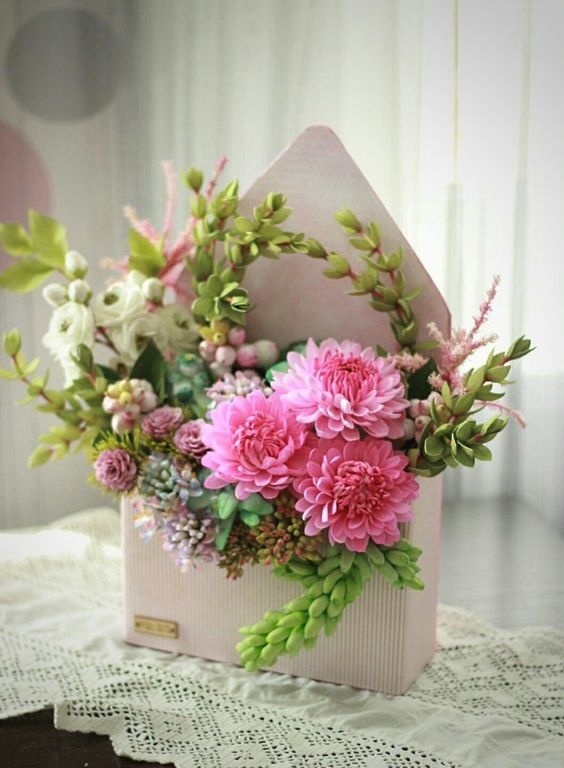 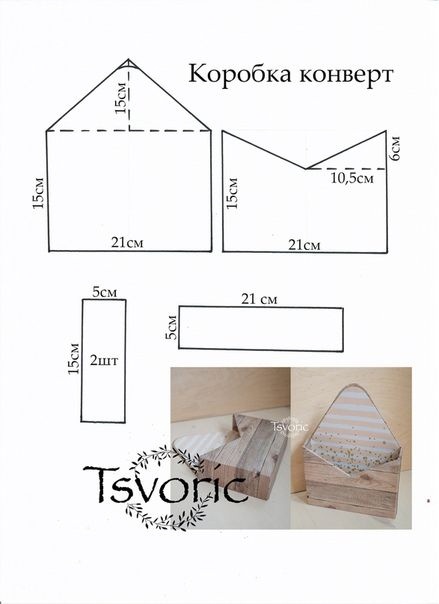 